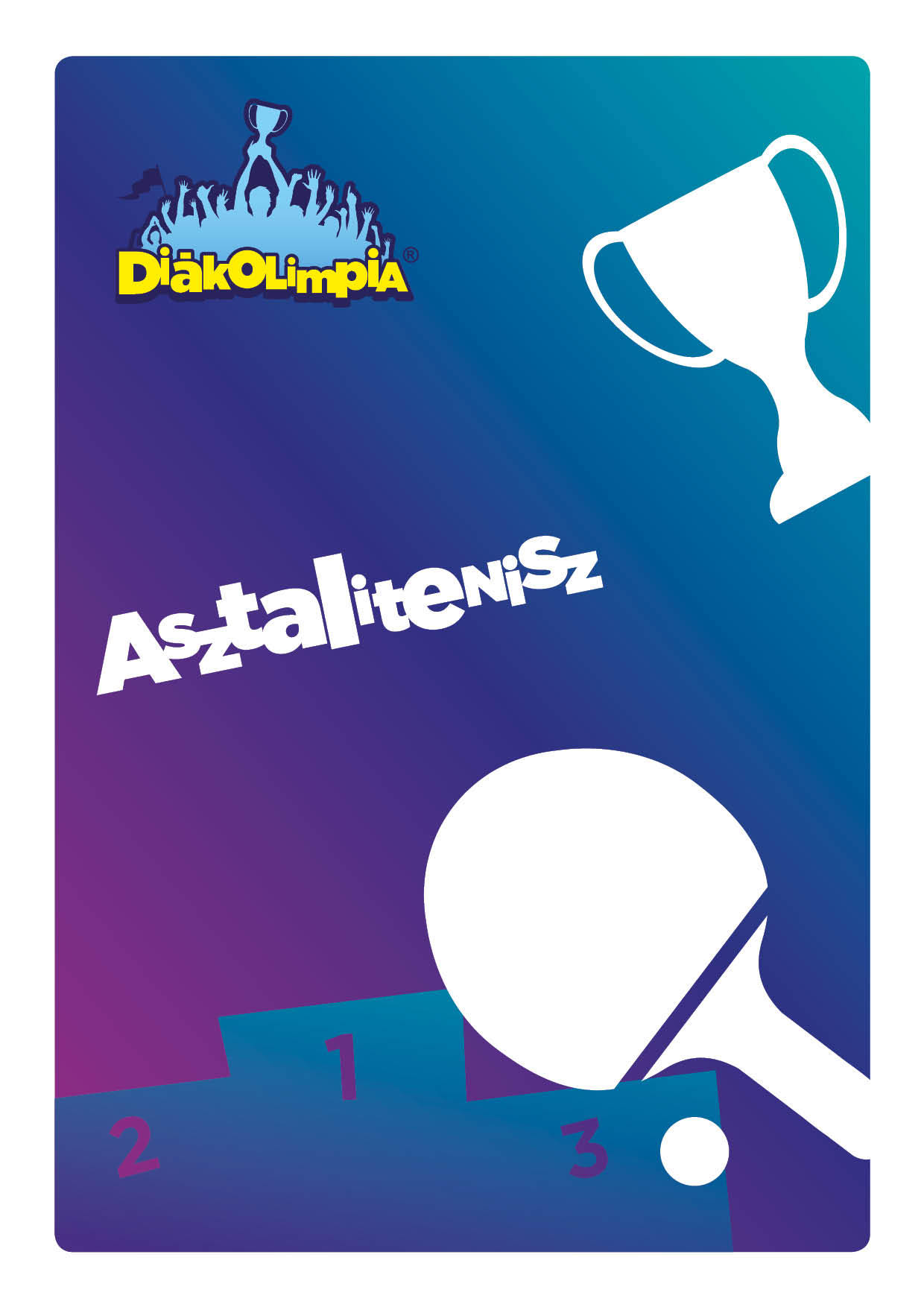 számú mellékletS Z Á L L Á S – É T K E Z É S   M E G R E N D E L ŐA szállás napközben 18.00 óráig foglalható el, elhagyni 10.00 óráig szükséges. Szállás megrendelés:A megrendeléshez – a pontos elszámolása miatt – kérjük a névsort (születési idő feltüntetésével) mellékelni szíveskedjenek.  Beküldési határidő: 2020. február 10. hétfő, 12.00 óráig a sotine@derynekarcag.hu e-mail címre.Étkezés megrendelés (saját költségre):Kérjük az olvasható, pontos kitöltést! Köszönjük!Az ételallergiát kérjük külön jelezni szíveskedjenek!Beküldési határidő: 2020. február 10. hétfő, 12.00 óráig a sotine@derynekarcag.hu e-mail címre.Határidő utáni megrendelést nem áll módunkban elfogadni!Kötelezettséget vállalok, hogy az iskola által megrendelt étkezés ellenértékét kifizetjük!					p.h.	       ……………………………………	 AláírásÉ T L A PSzállás lehetőségek KarcagonIskola neve:Levelezési címe:Megye:Számlát az alábbi névre és címre kérjük kiállítani:Tel. szám:e-mail cím:Testnevelő neve:mobilszáma:Testnevelő e-mail cím:Az érkezés várható időpontja:dátum:                                                               óra: dátum:                                                               óra: dátum:                                                               óra: dátum:                                                               óra: dátum:                                                               óra: 2020. február 19. (szerda)___ fő fiú sportoló___ fő lány sportoló___ fő női kísérő___ fő férfi kísérő2020. február 20. (csütörtök)___ fő fiú sportoló___ fő lány sportoló___ fő női kísérő___ fő férfi kísérő2020. február 21. (péntek)___ fő fiú sportoló___ fő lány sportoló___ fő női kísérő___ fő férfi kísérő2020. február 22. (szombat)___ fő fiú sportoló___ fő lány sportoló___ fő női kísérő___ fő férfi kísérő2020. február 19. (szerda)vacsora  (szálláson)700.- Ft_____ főhidegcsomag 18.00 -19.002020. február 20. (csütörtök)reggeli900.- Ft_____ fő07.00 - 09.002020. február 20. (csütörtök)ebéd (Sportcsarnokban)1.650.- Ft_____ főhidegcsomag 11.30 -14.002020. február 20. (csütörtök)vacsora  (Sportcsarnokban)700.- Ft_____ főhidegcsomag 17.30 -18.302020. február 21. (péntek)reggeli(ESSEN ebédlő)900.- Ft_____ fő07.00 - 09.002020. február 21. (péntek)ebéd (Sportcsarnokban)1.650.- Ft_____ főhidegcsomag 11.30 -14.002020. február 21. (péntek)vacsora  (Sportcsarnokban)700.- Ft_____ főhidegcsomag 17.30 -18.302020. február 22. (szombat)reggeli(ESSEN ebédlő)900.- Ft_____ fő07.00 - 09.002020. február 22. (szombat)ebéd (Sportcsarnokban)1.650.- Ft_____ főhidegcsomag 11.30 -14.002020. február 22. (szombat)vacsora  (Sportcsarnokban)700.- Ft_____ főhidegcsomag 17.30 -18.302020. február 23. (vasárnap)reggeli(ESSEN ebédlő)900.- Ft_____ fő07.00-9.002020. február 23. (vasárnap)ebéd (Sportcsarnokban)1.650.- Ft_____ főhidegcsomag 11.30-14.00Összesen:Összesen:_______  Ft_____ fő2020. február 19. (szerda)vacsorasonkás hot-dog kiflis szendvics, müzliszelet 0,5l ásványvíz.2020. február 20. (csütörtök)reggelifelvágott, sajt, margarin, croissant, zsömle, kenyér, tej, tea2020. február 20. (csütörtök)ebéd2 db rántott húsos szendvics, gyümölcs, 0,2 l rostos üdítőital, 0,5 l ásványvíz2020. február 20. (csütörtök)vacsorafelvágottas hot-dog kiflis szendvics, müzliszelet 0,5l ásványvíz.2020. február 21. (péntek)reggelifelvágott, sajt, margarin, croissant, zsömle, kenyér, tej, tea2020. február 21. (péntek)ebéd2 db rántott húsos szendvics, gyümölcs, 0,2 l rostos üdítőital, 0,5 l ásványvíz2020. február 21. (péntek)vacsorasonkás hot-dog kiflis szendvics, müzliszelet 0,5l ásványvíz.2020. február 22. (szombat)reggelifelvágott, sajt, margarin, croissant, zsömle, kenyér, tej, tea2020. február 22. (szombat)ebéd2 db rántott húsos szendvics, gyümölcs, 0,2 l rostos üdítőital, 0,5 l ásványvíz2020. február 22. (szombat)vacsorasonkás hot-dog kiflis szendvics, müzliszelet 0,5l ásványvíz.2020. február 23. (vasárnap)reggelifelvágott, sajt, margarin, croissant, zsömle, kenyér, tej, tea2020. február 23. (vasárnap)ebéd2 db rántott húsos szendvics, gyümölcs, 0,2 l rostos üdítőital, 0,5 l ásványvízNimród**** Bioszálloda,Bioétterem és Biobolt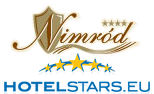 5300 Karcag, Bajcsy-Zsilinszky u.4.Tel.:+36-59/503-199, 503-248Fax:+36-59/503-198Honlap:www.biohotelnimrod.huE-mail: sales@biohotelnimrod.hurestaurant@biohotelnimrod.huAkácliget Fürdő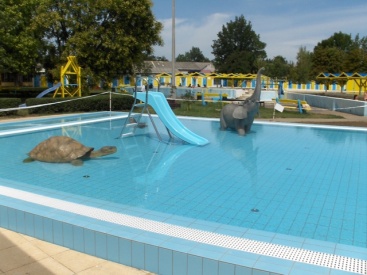 5300 Karcag, Fürdő u. 3.Tel.:+36-59/312-353,+36-59/503-011Fax:+36-59/313-777E-mail: kemping@nkvizkft.huHonlap:www.nkvizkft.huKaiser Étterem Panzió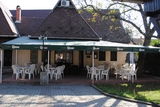 5300 Karcag,Dózsa György u.3/ETel./Fax:+36-59/313-791Zádor Panzió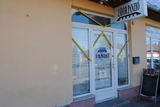 5300 Karcag,Kacsóh u. 3.Tel.:+36-30/945-6026e-mai: zadorpanzio@gmail.comJudit Vendégháza5300 Karcag,Deák krt.77.Információ: Fazekasné Varga JuditTel.:+36-30/928-3073E-mail: borforas@t-online.huhttp://karcagiszallas.hu